Jona Muster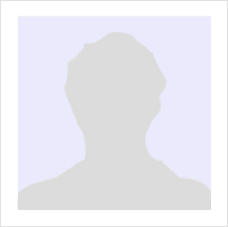 Geburtsdatum/ -ort:		01.01.1990 in MusterhausenFamilienstand:			verheiratetAnschrift:			Musterweg 77, 12130 StadtTelefonnummer:		+49 176 6934443E-Mail Adresse:		jona.muster@gmail.comPraktische Erfahrungseit 09/2018			Reinigungskraft im Hotel					Küsten Strandhotel (Travemünde, DE)Reinigung der Gästezimmer und desöffentlichen GästebereichsÜberprüfung und Waschen der WäscheErstellung von Reparaturmeldungen Kontrolle der Ausstattungsgegenstände in den ZimmernKontrolle und Auslegung der Informationsmaterialien im Empfangsbereich08/2016 – 09/2018		Produktionshelfer im Lebensmittelbereich					Sweet Time GmbH (Lübeck, DE)Verpackung der FertigerzeugnisseVersandvorbereitungLagerortverwaltungQualitätskontrolleReinigung von MaschinenBildungsweg09/2010 – 06/2016		Hauptschulabschluss					Baltic Schule  (Lübeck, DE)Prüfungsfächer: Deutsch, ChemieAbschlussnote (3,2)Weiterbildung02/2021	Seminar zum Thema “Bildungswerkstatt – Hauswirtschaft/Reinigungsgewerbe”					AWT GmbH (Online-Kurs)01/2018 – 03/2018		Geprüfte Reinigungsfachkraft	FIGR Forschungs- und Prüfinstitut für Facility Management GmbH (Lübeck, DE)Umfang: 8 Wochen mit je 4 WochenstundenSchwerpunkte: Grundlagen der Reinigung, Materialkunde, Technik, Praxis, Arbeitssicherheit und Gesundheitsschutz, ArbeitsorganisationWeitere KenntnisseSprachen:				Deutsch – Muttersprache					Russisch – sehr gute KenntnisseSoftware:				MS Powerpoint, MS Word – sehr gutMS Excel – sehr gutFortytools – ausgezeichnetMR Clean – guthausmanager 2.0 – sehr gutSonstige:				Arbeitssicherheit und Gesundheitsschutz Führerscheinklasse BInteressenEigenes Obst und Gemüse anpflanzenSchmuck herstellenWandern im HarzInstallieren der Schriftarten für diese Vorlage:Diese Vorlage wurde mit Premium-Schriftarten gestaltet. Die Schriftarten können hier kostenlos heruntergeladen und installiert werden:https://lebenslaufdesigns.de/wp-content/uploads/Schriftarten-4.zipHinweis: Ohne die Installation der Schriftarten kann das Layout der Vorlage fehlerhaft dargestellt werden.Video-Anleitungen zur Bearbeitung dieser Vorlage: https://lebenslaufdesigns.de/wp-content/uploads/Anleitung-zur-Bearbeitung.pdf